Вебинар «Униполярная депрессия в детском возрасте: типология, дифференциальный диагноз и терапия»Дата: 20 февраля 2024 годаМесто: www.childpsy-rmanpo.ruДокладчики:Иващенко Дмитрий Владимирович, д.м.н., доцент, зав. кафедрой детской психиатрии и психотерапии ФГБОУ ДПО РМАНПО Минздрава России (Москва).Детский психиатр, преподаватель, ученый. Имеет более 70 публикаций по фармакогенетике и персонализированной медицине, в том числе – в области психофармакологии детского возраста. Заведует кафедрой детской психиатрии и психотерапии РМАНПО с 2023 года. Автор и соавтор более 10 курсов повышения квалификации для врачей и смежных специалистов. 17:00-17:20. Униполярная депрессия: классификация, клиническая картина.Мосин И.М.Аннотация: слушатели узнают об униполярной депрессии, ее типологии. Слушатели получат знания о клинической картины разных типов депрессивного эпизода. Будут представлены клинические примеры протекания униполярной депрессии.17:20-17:40. Дифференциальный диагноз и терапия униполярной депрессии в детском возрастеИващенко Д.В.Аннотация: В результате лекции слушатели узнают дифференциальном диагнозе униполярной депрессии. Будут представлены сведения об особенностях клинической картины депрессии в детском возрасте. Слушатели узнают доказательные подходы к терапии униполярной депрессии в детском возрасте. 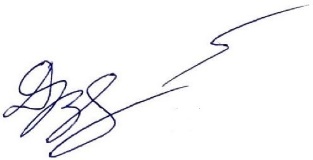 ИТОГО 60 минут – 1 часРуководитель программного комитета		 Д.В. Иващенкод.м.н., доц., зав. кафедрой детской психиатрии и психотерапии ФГБОУ ДПО РМАНПО Минздрава России	ВремяДоклад17.00-17.20Униполярная депрессия: классификация, клиническая картина 17:20-17:40Дифференциальный диагноз и терапия униполярной депрессии в детском возрасте17.40-18.00Дискуссия, ответы на вопросы